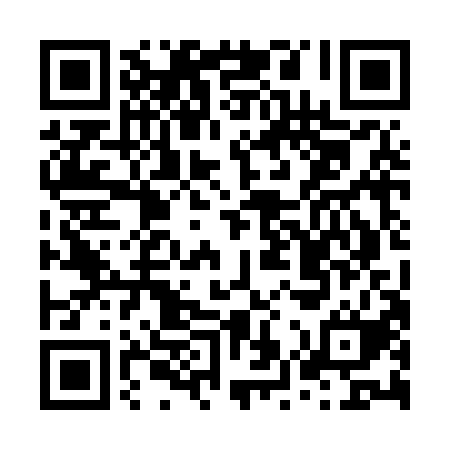 Ramadan times for Altenheideck, GermanyMon 11 Mar 2024 - Wed 10 Apr 2024High Latitude Method: Angle Based RulePrayer Calculation Method: Muslim World LeagueAsar Calculation Method: ShafiPrayer times provided by https://www.salahtimes.comDateDayFajrSuhurSunriseDhuhrAsrIftarMaghribIsha11Mon4:514:516:3712:263:356:156:157:5512Tue4:494:496:3512:253:366:176:177:5713Wed4:464:466:3312:253:376:186:187:5814Thu4:444:446:3112:253:386:206:208:0015Fri4:424:426:2812:243:396:216:218:0216Sat4:404:406:2612:243:406:236:238:0317Sun4:374:376:2412:243:416:256:258:0518Mon4:354:356:2212:243:426:266:268:0719Tue4:334:336:2012:233:426:286:288:0920Wed4:304:306:1812:233:436:296:298:1021Thu4:284:286:1612:233:446:316:318:1222Fri4:254:256:1412:223:456:326:328:1423Sat4:234:236:1112:223:466:346:348:1624Sun4:214:216:0912:223:476:356:358:1725Mon4:184:186:0712:223:486:376:378:1926Tue4:164:166:0512:213:496:386:388:2127Wed4:134:136:0312:213:496:406:408:2328Thu4:114:116:0112:213:506:416:418:2529Fri4:084:085:5912:203:516:436:438:2730Sat4:064:065:5712:203:526:446:448:2931Sun5:035:036:551:204:537:467:469:301Mon5:015:016:521:194:537:477:479:322Tue4:584:586:501:194:547:497:499:343Wed4:564:566:481:194:557:507:509:364Thu4:534:536:461:194:567:527:529:385Fri4:504:506:441:184:567:537:539:406Sat4:484:486:421:184:577:557:559:427Sun4:454:456:401:184:587:567:569:448Mon4:434:436:381:174:597:587:589:469Tue4:404:406:361:174:597:597:599:4810Wed4:374:376:341:175:008:018:019:50